Type, center, and make bold your name above this lineColor these words (not highlight):RedBlueGreenChange font size of each line:Make this size 12Make this size 24Make this size 36Add a page border (layout < borders < art)Copy this picture and paste it in front of this sentence 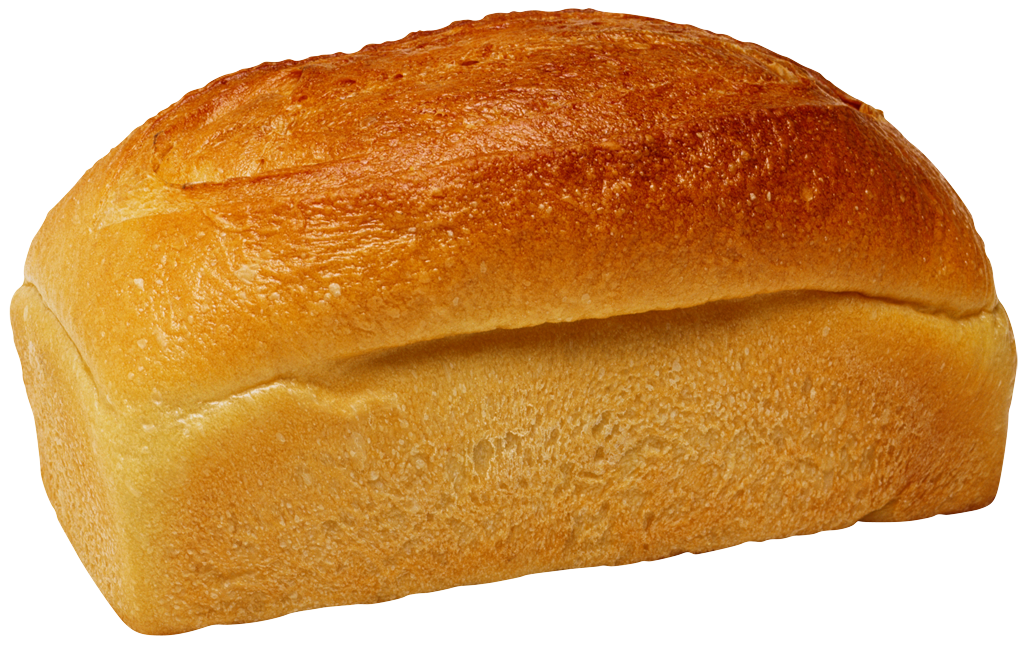 Insert a picture below from the clipart gallery (insert < picture < clip art gallery).  Resize if necessary to fit on this page.